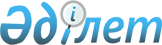 Облыс әкімдігінің 2008 жылғы 12 мамырдағы № 167 "Жергілікті маңызы бар балық шаруашылығы су тоғандарының тізімін бекіту туралы" қаулысына толықтырулар енгізу туралыАқтөбе облысының әкімдігінің 2014 жылғы 20 тамыздағы № 299 қаулысы. Ақтөбе облысының Әділет департаментінде 2014 жылғы 19 қыркүйекте № 4035 болып тіркелді      РҚАО ескертпесі.

      Құжаттың мәтінінде түпнұсқаның пунктуациясы мен орфографиясы сақталған.

      Қазақстан Республикасының 2004 жылғы 9 шілдедегі «Жануарлар дүниесін қорғау, өсімін молайту және пайдалану туралы» Заңының 10-бабының 2-тармағына, Қазақстан Республикасының 2001 жылғы 23 қаңтардағы «Қазақстан Республикасындағы жергілікті мемлекеттік басқару және өзін-өзі басқару туралы» Заңының 27-бабына сәйкес, Ақтөбе облысының әкімдігі ҚАУЛЫ ЕТЕДІ:



      1. Облыс әкімдігінің 2008 жылғы 12 мамырдағы № 167 «Жергілікті маңызы бар шаруашылығы су тоғандарының тізімін бекіту туралы» қаулысына (нормативтік құқықтық актілердің мемлекеттік тіркеу тізілімінде № 3254 тіркелген және «Ақтөбе», «Актюбинский вестник» газеттерінің 2008 жылғы 10 маусымдағы санында жарияланған) мынадай толықтырулар енгізілсін:



      аталған қаулының қосымшасындағы:

      «Су тоғандар:» деген кесте мына мазмұндағы 10, 11, 12, 13, 14, 15, 16,17, 18, 19, 20, 21, 22, 23, 24, 25, 26, 27, 28, 29, 30, 31, 32 тармақтармен толықтырылсын:

      2. Осы қаулы алғашқы ресми жарияланған күнінен кейін күнтізбелік он күн өткен соң қолданысқа еңгізіледі.      Облыс әкімі                               А. Мұхамбетов
					© 2012. Қазақстан Республикасы Әділет министрлігінің «Қазақстан Республикасының Заңнама және құқықтық ақпарат институты» ШЖҚ РМК
				10«Үлкен Ақай»Алға ауданы11«Кіші Ақай» Алға ауданы12«Жасыл Гай» Мәртөк ауданы13«Жоса»Мәртөк ауданы14«Бөгет № 1»Мәртөк ауданы15«Бөгет № 2» Мәртөк ауданы16«Қаратау-1»Мәртөк ауданы17«Қаратау-2»Мәртөк ауданы18«Қарашай» Мәртөк ауданы19«Жаңа» Мәртөк ауданы20«Казанка-1»Мәртөк ауданы21«Казанка-2»Мәртөк ауданы22«Куб» Ойыл ауданы23«Беляевская»Ақтөбе қаласы24«Үлкен плотина» Қобда ауданы25«Птичник»Қобда ауданы26«Талдысай»Қобда ауданы27«Чапаев»Қарғалы ауданы28«БАМ»Қарғалы ауданы29«Алимбетов»Қарғалы ауданы30«Бурановск карьері»Қарғалы ауданы31«Чугаевск карьері»Қарғалы ауданы32«Айнақарасу»Мұғалжар ауданы